20.4.2020. - ponedjeljakSAT RAZREDNIKAJeste li ikada čuli za izraz Piramida zdrave prehrane?Što mislite, što to znači?Zašto baš piramida?Prouči dokument koji sam ti stavila u prilog.Pokušaj svrstati namirnice na pravu „stepenicu“ uz pomoć ove slike.Nacrtaj svoju piramidu po uzoru na ovu (u prilogu ti šaljem dokument koji možeš precrtati).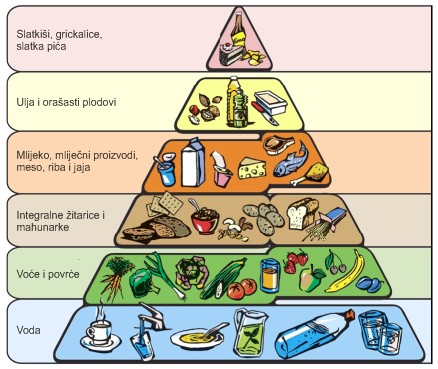 